Business Complaint LetterFrom,Chester Bennett 3476 Aliquet. AveMinot AZ 95302(837) 196-3274Date: 01-01-2001To,Wallace Ross313 Pellentesque Ave Villa Park Hawaii 43526Subject: ( 	) Dear Wallace Ross,I wanted to express my displeasure through this letter regarding a product that I have received from you today. I have purchased a range of AI-inspired computer systems from [reader’s company] and I am not really convinced with the quality of the product received.Since this is the very first time I am facing an issue from your company, I believe this doesn’t define the quality of your organization. So, I expect that this issue will be mitigated quickly and efficiently. I found issues with the buttons and the CPU of these PCs. There were some issues found while operating the systems initially.Because of this, I really expect you to value our relationship and come up with a solution to this problem at the earliest. Please feel free to contact me at …… or email me at …… so that we can proceed with resolving this problem. Awaiting your response soon.Sincerely, Chester Bennett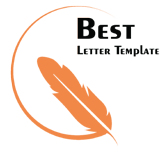 